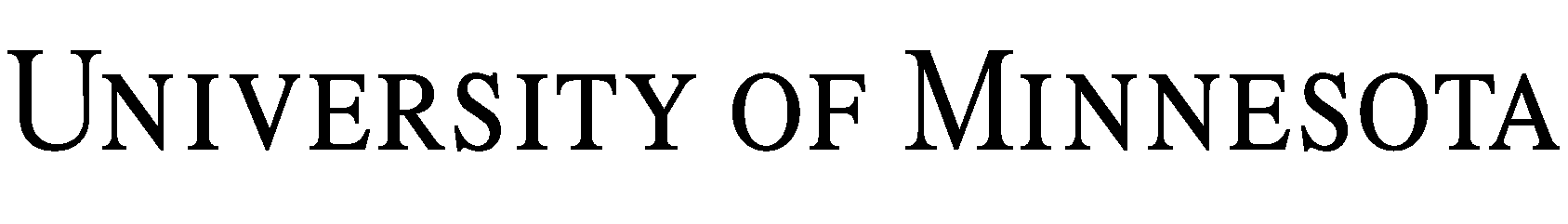 USE OF PHOTOGRAPHIC LIKENESS RELEASEName of Event Attendee (Print):	________________________(“Releasee”)In connection with my participation or attendance at ___________________________ (“Event”), I grant the Regents of the University of Minnesota (the “University”) and its agents the following:permission to record photographs or other portraits or likenesses of me on videotape, audiotape, film, photograph or any other medium (the “Recordings”);the unrestricted right to use – including without limitation, reproduce, modify, distribute, publicly exhibit, and incorporate into other works – the Recordings, for any purpose that the University deems appropriate;  consent to use my name, voice, and biographical material in connection with such Recordings.Further,I understand that the University is under no obligation to use the Recordings.I waive the right to inspect or approve the finished products incorporating the Recordings.I waive the right to any compensation associated with the University’s use of the Recordings.I release the University, its successors and assigns, employees, and agents from any liability arising out of or in connection with my participation or attendance at the Event or the University’s use of the Recordings, including, but not limited to any claims for defamation, invasion of privacy, right of publicity, infliction of emotional distress, and physical injury.Signature:_____________________________Name (Print):___________________________Address:_________________________________________________________________Date:________________________________If the Releasee named above is under 18 years of age, I, as parent/guardian with legal responsibility for this Releasee, consent and agree to the release above, and for myself, my heirs, assigns, and next of kin, release and agree to indemnify and hold harmless the University from any and all liabilities incident to the Releasee’s involvement in the Event, even if arising from the negligence of the University, to the fullest extent permitted by law.Parent or Guardian Signature (if Releasee is under 18):Signature:_________________________________Name (Print):______________________________Address:___________________________________________________________________________Date:_____________________________________